Draft ID: bbc4e7cb-3e9d-49b1-a204-215dbc583ff7 Date: 18/03/2022 15:16:26Mehrwertsteuer im digitalen ZeitalterMehrwertsteuer im digitalen ZeitalterEinführungDie Mehrwertsteuer (MwSt) ist eine immer wichtigere Einnahmequelle für die EU-Mitgliedstaaten und stellt ferner eine wichtige EU-Eigenmittelquelle dar. Das derzeitige EU-Mehrwertsteuersystem ist jedoch für die Unternehmen zunehmend komplexer und aufwändiger und zudem betrugsanfällig. Dies ist zum Teil darauf zurückzuführen, dass es besser an die Herausforderungen und Möglichkeiten der neuen Technologien Schritt angepasst werden muss.Aus diesem Grund steht das Mehrwertsteuersystem im Mittelpunkt laufender Überlegungen, die zum Ziel haben:die Einhaltung der Vorschriften für die Unternehmen zu erleichtern,die Betrugssicherheit zu erhöhen undseine Struktur anzupassen, um von den neuesten digitalen und technologischen Entwicklungen zu profitieren.Vor diesem Hintergrund hat sich die Europäische Kommission verpflichtet, den EU-Rahmen für die Mehrwertsteuer an das digitale Umfeld anzupassen. Zu den spezifischen Initiativen gehören:die Modernisierung der MwSt-Meldepflichten und Prüfung der Möglichkeit einer weiteren Ausweitung der elektronischen Rechnungsstellung,die Anpassung der mehrwertsteuerlichen Behandlung der „Plattformwirtschaft“ an die neuen Entwicklungen in diesem Bereich unddie Erleichterung der MwSt-Registrierung und der Einhaltung der Vorschriften, einschließlich einer Überarbeitung der bestehenden Vorschriften für die Registrierung gebietsfremder Steuerzahler, die einzige Anlaufstelle (One-Stop-Shop, OSS) und die einzige Anlaufstelle für die Einfuhr (Import One-Stop-Shop, IOSS). Die einheitliche MwSt-Registrierung in der EU ist ein laufender Prozess, der im Zusammenhang mit den am 1. Juli 2021 für den elektronischen Handel eingeführten Änderungen steht und daher einer Bewertung bedarf.Alle drei Elemente werden den Verwaltungsaufwand der Unternehmen bei der Erfüllung ihrer MwSt- Pflichten verringern und die Mitgliedstaaten bei der Betrugsbekämpfung unterstützen. Die Zeit, die die Mitgliedstaaten und Unternehmen für die Einführung eines IT-Systems benötigen, wird sorgfältig geprüft, insbesondere im Hinblick auf die digitalen Meldepflichten, die einen längeren Durchführungszeitraum erfordern könnten. Die vollständige Umsetzung der digitalen Meldepflichten könnte daher bis zumJahr 2030 dauern, wird aber vom Grad der Zentralisierung der aufzubauenden IT-Infrastruktur abhängen.Mit dieser öffentlichen Konsultation sollen Bürgerinnen und Bürger, Unternehmen, Selbstständige, Unternehmensverbände, MwSt-Experten, Anbieter von IT- und Steuererklärungsdiensten, Hochschulen und öffentliche Stellen angesprochen werden, um Meinungen und Informationen über die aktuelle Situation sowie mögliche politische Veränderungen einzuholen. Ihr Beitrag wird somit zu der wirtschaftlichen und rechtlichen Analyse beitragen, die möglichen Änderungen des EU-Mehrwertsteuerrahmens zugrunde liegt.Die mit einem Sternchen (*) gekennzeichneten Felder sind Pflichtfelder.Angaben zu Ihrer Person* Sprache meines Beitrags   Bulgarisch Dänisch Deutsch Englisch Estnisch Finnisch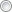    Französisch Griechisch Irisch   Italienisch    Kroatisch Lettisch Litauisch   Maltesisch   Niederländisch Polnisch   Portugiesisch Rumänisch Schwedisch Slowakisch Slowenisch Spanisch   Tschechisch Ungarisch* Sie nehmen teil   als Privatperson   im Rahmen der Ausübung Ihres Berufs oder im Namen einer OrganisationDie Kommission wird alle Beiträge zu dieser öffentlichen Konsultation veröffentlichen. Sie können selbst entscheiden, ob Ihre Angaben bei der Veröffentlichung Ihres Beitrags offengelegt werden oder ob Sie anonym bleiben. Aus Gründen der Transparenz werden stets die Teilnehmerkategorie (z. B.„Wirtschaftsverband“, „Verbraucherverband“, „EU-Bürger/in“), das Herkunftsland und ggf. der Name und die Größe der Organisation sowie deren Transparenzregisternummer veröffentlicht. IhreE-Mail-Adresse wird zu keinem Zeitpunkt veröffentlicht. Wählen Sie die Datenschutzoption aus, die Ihnen am meisten zusagt. Die Standarddatenschutzoptionen richten sich nach der gewählten Teilnehmerkategorie  Ich stimme den Datenschutzbestimmungen zu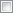 Teil 1 - Digitale Meldepflichten„Digitale Meldepflichten“ (Digital Reporting Requirements, DRR) sind alle Verpflichtungen für Mehrwertsteuerpflichtige, neben der Verpflichtung zur Abgabe einer Mehrwertsteuererklärung auch Umsatzdaten (auf Umsatzbasis) zu melden. Zu den DRR gehören:verschiedene Arten von Meldepflichten (z. B. Mehrwertsteuerauflistung, Standardprüfdatei/SAF-T,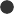 Echtzeit-Berichterstattung), unddie Verpflichtung für Steuerpflichtige, bei Umsätzen mit anderen Unternehmen und/oder Verbrauchern elektronische Rechnungen auszustellen, d. h. die Pflicht zur elektronischen Rechnungsstellung.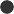 Die EU-Mitgliedstaaten, die unter dem Druck des Ausmaßes und der Bedeutung der Einnahmeverluste stehen, obwohl sie diese gerade dringend benötigen, um die Wirtschaft zu stützen und sich von der COVID- Pandemie zu erholen, führen verschiedene DRR ein.Die zusammenfassenden Meldungen, auch bekannt als „EC Sales List“ oder „MIAS-Eintrag“, sind Meldungen, die von Mehrwertsteuerpflichtigen, die innergemeinschaftliche Geschäfte tätigen, eingereicht werden müssen.Bitte äußern Sie Ihre Zustimmung oder Ablehnung zu den folgenden Aussagen zur aktuellen Lage. [Eine Antwort pro Zeile]* Bei innergemeinschaftlichem MwSt-Betrug, einschließlich Missing-Trader-Mehrwertsteuerbetrug oder Karussellbetrug, werden die für den innergemeinschaftlichen Handel geltenden MwSt-Vorschriften missbraucht, die es ermöglichen, Käufe in einem anderen Mitgliedstaat mehrwertsteuerfrei zu tätigen. Missing-Trader-Betrug besteht darin, dass der Missing Trader mit der bei einem späteren Verkauf in Rechnung gestellten Mehrwertsteuer verschwindet5Bitte äußern Sie Ihre Zustimmung oder Ablehnung zu den folgenden Aussagen zur aktuellen Lage. Zusammenfassende Meldungen für innergemeinschaftliche Geschäfte (EC Sales List):[Eine Antwort pro Zeile]6* Ist ein Tätigwerden der EU erforderlich, um eine umfassendere Anwendung der Anforderungen an die digitale Berichterstattung und elektronische Rechnungsstellung zu gewährleisten?   In hohem Maße   In begrenztem Maße    Überhaupt nicht   Es wäre kontraproduktiv X  Weiß nichtSollte die EU einheitliche digitale Meldepflichten für inländische Umsätze fördern oder es den Mitgliedstaaten überlassen, die Anforderungen an die Berichterstattung bzw. die elektronische Rechnungsstellung an ihre lokalen Bedürfnisse anzupassen?[Bitte verwenden Sie den Schieberegler, um einen Wert zwischen 1 (Mitgliedstaaten entscheiden einzeln) und 10 (Förderung auf EU-Ebene) auszuwählen]Bitte bewerten Sie die Bedeutung der folgenden Ziele einer möglichen EU-Initiative im Bereich der DRR [Eine Antwort pro Zeile]Was halten Sie von den folgenden möglichen Maßnahmen, die darauf abzielen, die Fragmentierung der inländischen digitalen Meldung zu verringern und die Meldung von Umsätzen innerhalb der EU zu verbessern?[Eine Antwort pro Zeile]Für den Austausch von Informationen über EU-interne Umsätze zwischen den Mitgliedstaaten können verschiedene IT-Systeme in Betracht gezogen werden: von einem dezentralen Modell (ähnlich wie MIAS) mit möglichen zusätzlichen Funktionen zu einem zentralisierten System, bei dem die Informationen auf einer zentralen Ebene gespeichert werden.Was ist Ihre Präferenz?   Dezentral   Dezentral, mit zusätzlichen Funktionen    Zentral   Keine Präferenz X    Weiß nichtWie beurteilen Sie die Risiken in Bezug auf den Datenschutz? [Eine Antwort pro Zeile]Wie beurteilen Sie die Schwierigkeiten in Bezug auf die Interoperabilität mit nationalen Systemen? [Eine Antwort pro Zeile]In Ihrem Land sind die Anforderungen an die digitale Berichterstattung/elektronische Rechnungsstellung:   Vorhanden Geplant   Weder vorhanden noch geplant X    Weiß nichtMöchten Sie Anmerkungen oder Vorschläge zu den Anforderungen an die digitale Berichterstattung/elektronische Rechnungsstellung ergänzen?Teil 2 - Die mehrwertsteuerliche Behandlung der PlattformwirtschaftDer Begriff „Plattformwirtschaft“ wird in diesem Fragebogen verwendet, um ein Transaktionsmodell zu beschreiben, an dem mindestens drei Parteien beteiligt sind. Die Rolle der „Online-/digitalen Plattform“ * besteht darin, die Verbindung zwischen zwei unterschiedlichen, aber voneinander abhängigen Gruppen von Nutzern (Unternehmen oder Einzelpersonen) herzustellen, die in der Regel auf elektronischem Wege interagieren. Eine der Parteien der Plattformen („Anbieter“) bietet der anderen Partei („Verbraucher“) gegen eine monetäre oder nicht-monetäre Gegenleistung Zugang zu Vermögenswerten, Ressourcen, Zeit und/oder Kompetenzen, Gegenstände und/oder Dienstleistungen. Eine Plattform erhebt in der Regel eine Gebühr für die Ermöglichung des Umsatzes. Sie besitzt keine der angebotenen Vermögenswerte und erbringt die Dienstleistungen in der Regel nicht mit eigenem Personal.*Online-/digitale Plattformen können in anderen Rechtsordnungen anders definiert sein.Das derzeitige MwSt-System ist nicht an die neuen Gegebenheiten angepasst, wie z. B. die Herausforderungen der Plattformwirtschaft bei der Bewältigung von Wettbewerbsverzerrungen zwischen traditionellen und Online- Wirtschaftsumsätzen. Die Gleichheit und Neutralität der Mehrwertsteuer könnte also gefährdet sein, wenn die MwSt-Bestimmungen nicht an das digitale Zeitalter angepasst werden. Im Rahmen des Mehrwertsteuerpakets für den elektronischen Geschäftsverkehr wurden spezifische Vorschriften für über eine Plattform verkaufte Gegenstände erlassen, doch gibt es keine vergleichbaren Vorschriften für Dienstleistungen.Wie oft erwerben Sie Gegenstände oder Dienstleistungen über Plattformen?   Mehrmals pro Monat   Ein- oder zweimal pro Jahr   Ich erwerbe keine Gegenstände oder Dienstleistungen über PlattformenWie oft bieten Sie Gegenstände oder Dienstleistungen über Plattformen an?   Mehrmals pro Woche    Mehrmals pro Monat   Ein- oder zweimal pro Jahr   Ich biete keine Gegenstände oder Dienstleistungen über Plattformen anDerzeit gibt es in der EU-Mehrwertsteuerrichtlinie keine spezifischen Bestimmungen über die Behandlung von Dienstleistungen, die über Plattformen erbracht werden. Bereitet das Fehlen spezifischer Mehrwertsteuerbestimmungen den Plattformen und ihren Nutzern Probleme?   Ja, das bereitet große Probleme   Ja, das bereitet moderate Probleme    Ja, das bereitet geringe Probleme    Nein, das ist nicht der FallX    Weiß nichtSind Sie auf besondere Probleme bei der mehrwertsteuerlichen Behandlung von über Plattformen erbrachten Dienstleistungen gestoßen?   JA   NEINBitte geben Sie an, inwieweit diese Themen für jeden der folgenden Sektoren relevant sind:[Fakultative Frage, mehrere Antworten möglich (0 bis 5) pro Zeile]11Kommt es aufgrund der unterschiedlichen mehrwertsteuerlichen Behandlung in den EU-Mitgliedstaaten zu Verzerrungen im grenzüberschreitenden Wettbewerb mit anderen Unternehmen, die die gleichen Dienstleistungen anbieten?   Ja, es gibt erhebliche Wettbewerbsverzerrungen    Ja, es gibt moderate Wettbewerbsverzerrungen   Ja, es gibt geringfügige Wettbewerbsverzerrungen    Nein, das ist nicht der FallX    Weiß nichtErleben Sie aufgrund der ungleichen Behandlung ähnlicher Dienstleistungen/Anbieter in Ihrem Mitgliedstaat Wettbewerbsverzerrungen gegenüber anderen inländischen Unternehmen, die die gleichen Dienstleistungen auf „plattformunabhängigem“ Weg anbieten?   Ja, es führt zu einer sehr ungleichen Behandlung    Ja, es führt zu einer ungleichen Behandlung   Nein, das ist nicht der Fall 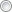 X    Weiß nichtInwieweit ist die derzeitige mehrwertsteuerliche Behandlung ein wichtiger Impuls oder eine Beeinträchtigung für das digitale Plattform-Geschäftsmodell?   Starker Impuls   Moderater Impuls    Kein ImpulsGewisse Beeinträchtigung    Erhebliche Beeinträchtigung    X    Weiß nichtSind Sie der Meinung, dass Mehrwertsteuerbetrug und -umgehung ein besonderes Problem für die Plattformwirtschaft darstellen?   Ja, für Plattformen, die sowohl Gegenstände als auch Dienstleistungen anbieten    Ja, vor allem für Plattformen, die Gegenstände anbieten   Ja, vor allem für Plattformen, die Dienstleistungen anbieten    Nein   Weiß nichtInwieweit sind Ihrer Meinung nach Änderungen der Mehrwertsteuerrichtlinie und der Durchführungsverordnung erforderlich, um die ordnungsgemäße mehrwertsteuerliche Behandlung der Plattformwirtschaft zu gewährleisten?   In sehr hohem Maße    In hohem Maße   Teilweise   In begrenztem Maße    Überhaupt nichtX    Weiß nichtBitte bewerten Sie die Bedeutung der folgenden Ziele für mögliche EU-Initiativen:Inwieweit stimmen Sie der Notwendigkeit der folgenden möglichen Maßnahmen auf EU-Ebene im Bereich der mehrwertsteuerlichen Behandlung der Plattformwirtschaft zu?14Anmerkung. Im Rahmen einer Regelung des fiktiven Lieferers würde die Plattform die Mehrwertsteuer in Rechnung stellen und einziehen, wenn es sich bei dem Anbieter um eine Privatperson handelt oder er die Mehrwertsteuer aus anderen Gründen nicht selbst abrechnen muss.15Sehen Sie irgendwelche praktischen Schwierigkeiten (für Unternehmen oder den öffentlichen Haushalt) aufgrund der folgenden legislativen Maßnahmen auf EU-Ebene?16Wie stark würden sich Ihrer Meinung nach die Auswirkungen des Modells des fiktiven Lieferers auf die Gleichbehandlung der traditionellen Wirtschaft und der Plattformwirtschaft in den folgenden Fällen auswirken?17Möchten Sie weitere Anmerkungen oder Vorschläge zur mehrwertsteuerlichen Behandlung der Plattformwirtschaft ergänzen?Teil 3 - Einheitliche MwSt-Registrierung in der EU und einzige Anlaufstelle für die Einfuhr (IOSS)Es gibt Situationen, in denen Unternehmen, die bestimmte Umsätze tätigen, die Mehrwertsteuer in einem anderen Mitgliedstaat deklarieren (und manchmal auch zahlen) müssen. In solchen Fällen müssen sie sich in einem Mitgliedstaat, in dem sie nicht ansässig sind, registrieren und eine Mehrwertsteuererklärung abgeben, was ein langwieriger und mühsamer Prozess sein kann. Das Einzelortprinzip für die MwSt-Registrierung zielt darauf ab, das Auftreten derartiger Situationen zu minimieren.Dieses Problem wurde mit der Einführung von zwei neuen Mechanismen am 1. Juli 2021 teilweise gelöst. Für Steuerpflichtige, die grenzüberschreitend Gegenstände liefern oder Dienstleistungen Business- to-Consumer (B2C) erbringen, bei denen die Mehrwertsteuer im Mitgliedstaat des Kunden geschuldet wird, ermöglicht die einzige Anlaufstelle (One-Stop-Shop, OSS) den Lieferern, eine einzige OSS-Erklärung für alle EU-weiten Lieferungen auszufüllen. Dadurch wird vermieden, dass sich diese Anbieter in den Mitgliedstaaten ihrer Erwerber registrieren müssen.Eine weitere Neuerung war die Einführung der einzigen Anlaufstelle für die Einfuhr (IOSS). Vereinfacht ausgedrückt bedeutet dies, dass Lieferer, die Gegenstände von geringem Wert aus einem Drittland oder - gebiet an einen Verbraucher in einem Mitgliedstaat verkaufen, die Mehrwertsteuer auf diese Verkäufe von eingeführten Gegenstände beim Kunden einziehen können, wenn die Gegenstände bestellt werden, und dass sie diese Mehrwertsteuer über die IOSS deklarieren und abführen. Auf diese Weise wird vermieden, dass der Lieferer/fiktive Lieferer in jedem Bestimmungsmitgliedstaat der Gegenstände zur MwSt- Registrierung verpflichtet ist.Beide Mechanismen zielen somit darauf ab, den Verwaltungsaufwand und die Befolgungskosten für die Steuerpflichtigen zu verringern. Sie zielen ferner darauf ab, die Einhaltung der MwSt-Vorschriften zu verbessern (indem sie einfacher und kostengünstiger werden) und das Funktionieren des EU-Binnenmarkts zu verbessern (indem sie die Wahrscheinlichkeit verringern, dass Steuerpflichtige bestimmte Umsätze oder Märkte aufgrund der Pflicht zur MwSt-Registrierung meiden). Trotz der jüngsten Änderungen gibt es jedoch nach wie vor mehrere Arten von Umsätze, für die Steuerpflichtige mehr als eine MwSt-Registrierung beantragen und besitzen müssen (z. B. wenn ein Unternehmen seine eigenen Gegenstände grenzüberschreitend befördert).Die folgenden Fragen konzentrieren sich auf Ihre Ansichten und Erfahrungen mit der OSS und der IOSS sowie auf die verbleibenden Probleme und verschiedene politische Optionen, die die Situation in Zukunft verbessern könnten.Wie wichtig sind die folgenden Ziele für Sie/Ihr Unternehmen? [Eine Antwort pro Zeile]Hat Ihrer Meinung nach die Einführung der OSS zu Fortschritten bei der Verwirklichung der folgenden Ziele geführt? [Eine Antwort pro Zeile]Hat Ihrer Meinung nach die Einführung der IOSS zu Fortschritten bei der Verwirklichung der folgenden Ziele geführt? [Eine Antwort pro Zeile]Wie kohärent ist Ihrer Meinung nach die OSS mit den EU-Politiken, Anforderungen und Vorschriften in den folgenden Bereichen?[Eine Antwort pro Zeile]Wie kohärent ist Ihrer Meinung nach die IOSS mit den EU-Politiken, Anforderungen und Vorschriften in den folgenden Bereichen?[Eine Antwort pro Zeile]Haben Sie unmittelbare Erfahrungen mit einem dieser Mechanismen?   OSS IOSS   BeideX   Weder nochBitte äußern Sie Ihre Zustimmung oder Ablehnung zu den folgenden Aussagen über die OSS. [Eine Antwort pro Zeile]Wie wichtig sind Ihrer Meinung nach die folgenden Faktoren bei der Entscheidung, ob Unternehmen die OS S nutzen oder nicht (unter Berücksichtigung der Tatsache, dass dies fakultativ ist)?[Eine Antwort pro Zeile]Bitte äußern Sie Ihre Zustimmung oder Ablehnung zu den folgenden Aussagen über die IOSS. [Eine Antwort pro Zeile]Wie hat sich Ihrer Meinung nach die Abschaffung der MwSt-Befreiung für Gegenstände von sehr geringem Wert (bis 22 EUR) ausgewirkt? [Eine Antwort pro Zeile]Wie wichtig sind Ihrer Meinung nach die folgenden Faktoren bei der Entscheidung, ob Unternehmen die IO SS nutzen oder nicht (unter Berücksichtigung der Tatsache, dass dies fakultativ ist)?[Eine Antwort pro Zeile]Haben Sie weitere Anmerkungen in Bezug auf Ihre OSS/IOSS-Erfahrung?26Trotz der Einführung der OSS und der IOSS müssen Steuerpflichtige für verschiedene Arten von Umsätzen nach wie vor mehrere MwSt-Registrierungen beantragen und aufrechterhalten. Wie wichtig sind die folgenden Punkte Ihrer Ansicht nach?27Sind Sie unter Berücksichtigung Ihrer Erfahrungen mit der OSS und der IOSS der Ansicht, dass die Verpflichtung der Steuerpflichtigen, mehrere MwSt-Registrierungen zu beantragen und aufrechtzuerhalten, weiterhin ein Problem darstellt?   In sehr hohem Maße    In hohem Maße   Teilweise   In begrenztem Maße    Überhaupt nicht   X Weiß nichtWelche Priorität sollte die Europäische Kommission Ihrer Meinung nach weiteren Maßnahmen einräumen, um die Notwendigkeit von mehreren MwSt-Registrierungen für Steuerpflichtige zu verringern?Hohe Priorität X   Mittlere Priorität   Niedrige Priorität    Weiß nichtBitte äußern Sie Ihre Zustimmung oder Ablehnung zu den folgenden Aussagen zur aktuellen Lage. [Eine Antwort pro Zeile]28Die Europäische Kommission prüft derzeit einige Optionen, um die Zahl der Fälle, in denen sich nicht ansässige Unternehmen für die Mehrwertsteuer registrieren müssen, weiter zu verringern. Sind Sie mit diesen Punkten einverstanden oder nicht einverstanden?[Eine Antwort pro Zeile]29* Durch die Umkehrung der Steuerschuldnerschaft wird die Zuständigkeit für die Erhebung der Mehrwertsteuer auf einen Umsatz vom Lieferer auf den Käufer eines Gegenstandes oder einer Dienstleistung übertragen, sodass die Lieferer nicht mehr verpflichtet sind, sich in dem Mitgliedstaat, in dem die Leistung erbracht wird, für Mehrwertsteuerzwecke zu registrieren. Lieferer, die im Rahmen der Umkehrung der Steuerschuldnerschaft lokale Mehrwertsteuer auf Kosten im Zusammenhang mit den erbrachten Dienstleistungen oder gelieferten Gegenständen zahlen müssen, können diese Beträge über eine EU-Mehrwertsteuerrückforderung geltend machenHaben Sie Vorschläge zur Erhöhung der Betrugssicherheit der IOSS?Möchten Sie Anmerkungen oder Vorschläge zum Einzelortprinzip für die MwSt-Registrierung oder zur IOSS ergänzen?Zusätzliche Angaben (fakultativ)Bitte laden Sie Ihr(e) Dokument(e) hoch.[Sie können hier ein zusätzliches Dokument zum Thema dieser Konsultation hochladen. Alle zusätzlich zur Verfügung gestellten Dokumente werden auf der Website der Kommission veröffentlicht]ContactCristian.LARGEANU@ec.europa.eu30Stimme zuStimme teilweise zuWeder nochStimme teilweise nicht zuStimme nicht zuWeiß nicht* Der große Ermessensspielraum der Mitgliedstaaten und das Fehlen von EU-Leitlinien führen zu einem fragmentierten Rechtsrahmen für die DRRX* Die Fragmentierung des Rechtsrahmens für DRR verursacht unnötige Kosten für grenzüberschreitend tätige EU-UnternehmenX* Die Tatsache, dass die DRR für die Mitgliedstaaten fakultativ sind, wirkt sich negativ auf die Bekämpfung des innergemeinschaftlichen Mehrwertsteuerbetrugs* ausX* Die Tatsache, dass die DRR für die Mitgliedstaaten fakultativ sind, wirkt sich negativ auf die Bekämpfung des inländischen Mehrwertsteuerbetrugs ausXStimme zuStimme teilweise zuWeder nochStimme teilweise nicht zuStimme nicht zuWeiß nicht* sind ein wirksames Instrument zur Bekämpfung des innergemeinschaftlichen MehrwertsteuerbetrugsX* haben eine ähnliche Wirksamkeit bei der Bekämpfung des innergemeinschaftlichen Mehrwertsteuerbetrugs wie die bestehenden Meldepflichten für inländische Umsätze und die verfügbaren DatenerfassungstechnologienX* wären für die Bekämpfung des innergemeinschaftlichen Mehrwertsteuerbetrugs wirksamer, wenn die Daten nicht pro Kunde, sondern auf Umsatzbasis und näher am Zeitpunkt des Umsatzes erhoben würden.XSehr wichtigWichtigNicht so wichtigNicht wichtigWeiß nicht* Förderung der Einführung digitaler Meldepflichten, die den Einsatz digitaler Technologien optimierenX* Größtmögliche Verringerung der Fragmentierung der digitalen MeldepflichtenXStimme zuStimme teilweise zuWeder nochStimme teilweise nicht zuStimme nicht zuWeiß nicht* Die Europäische Kommission veröffentlicht eine unverbindliche Empfehlung, die ein gemeinsames Modell für die Meldepflichten in der EU vorsiehtX* Die Mitgliedstaaten müssen nicht mehr ausdrücklich eine Ausnahmeregelung für die Einführung der obligatorischen elektronischen Rechnungsstellung für B2B- Umsätzen beantragenX* Verpflichtung der Steuerpflichtigen, Daten über ihre MwSt-Umsätze in einem digitalen Standardformat aufzuzeichnen, auf das die Steuerbehörden auf Anfrage zugreifen können* Die Einführung von EU-DRR für EU-interne Umsätze und die Harmonisierung der bestehenden Systeme für inländische Umsätze* Die Einführung von EU-DRR für EU-interne und inländische UmsätzeSehr hohes RisikoHohes RisikoMittleres RisikoNiedriges RisikoSehr geringes RisikoWeiß nicht* Dezentrales Modell (ähnlich wie MIAS)X* Dezentrales Modell (ähnlich wie MIAS), mit möglichen zusätzlichen FunktionenX* Zentralisiertes System, bei dem die Informationen auf einer zentralen Ebene gespeichert werdenXSehr schwierigSchwierigWeder schwierig noch einfachEinfachSehr einfachWeiß nicht* Dezentrales Modell (ähnlich wie MIAS)X* Dezentrales Modell (ähnlich wie MIAS), mit möglichen zusätzlichen FunktionenX* Zentralisiertes System, bei dem die Informationen auf einer zentralen Ebene gespeichert werdenXVerkehrsdienstleistungenUnterkunftFinanzenFreiberufliche und hauswirtschaftliche DienstleistungenWerbung/InformationsaustauschFestlegung, ob und wann Anbieter/Verbraucher als Mehrwertsteuerpflichtige gelten könnenBewertung des MwSt-Status des Verbrauchers, der bei grenzüberschreitenden Umsätzen den Ort der Leistungserbringung bestimmen könnteFestlegung, ob die Dienstleistungen der Plattform als Vermittlungsdienstleistungen oder als elektronisch erbrachte Dienstleistungen einzustufen sindProblem bei der Bestimmung des Status der Dienstleistung - steuerpflichtig oder steuerfrei, und wenn steuerpflichtig, zu welchem SatzSehr wichtigWichtigNicht so wichtigNicht wichtigWeiß nicht* Senkung der Kosten für die WirtschaftsbeteiligtenX* Gewährleistung gleicher Wettbewerbsbedingungen für die traditionelle und die Plattformwirtschaft (einheitliche Behandlung)X* Sicherstellung der harmonisierten Behandlung der Plattformwirtschaft in allen MitgliedstaatenX* Sicherstellung einer umfassenden SteuerbemessungsgrundlageX* Gewährleistung der SteuerehrlichkeitX* Vereinfachung der AnwendungXStimme zuStimme teilweise zuWeder nochStimme teilweise nicht zuStimme nicht zuWeiß nicht* Klärung der Art der von der Plattform angebotenen DienstleistungenX* Einfache Vermutung über den Status von PlattformanbieternX* Straffung der AufbewahrungspflichtenX* Regelung des fiktiven Lieferers für digitale Plattformen zur Erbringung bestimmter Unterbringungs- und Beförderungsleistungen (Vermietung von Wohnungen, Fahrdienste auf Abruf und Hauslieferdienste)X* Regelung des fiktiven Lieferers für digitale Plattformen zur Erbringung sämtlicher Unterbringungs- und BeförderungsleistungenX* Regelung des fiktiven Lieferers für digitale Plattformen als Anbieter für alle Dienstleistungen gegen EntgeltXSchwierigkeiten (bitte ausführen):[leer lassen, wenn „Keine“ oder „Weiß nicht“]Klärung der Art der von der Plattform angebotenen DienstleistungenEinfache Vermutung über den Status des Diensteanbieters, der eine Plattform nutztStraffung der AufbewahrungspflichtenRolle des fiktiven Lieferers für digitale PlattformenStarke positiveAuswirkungenMäßige positive AuswirkungenGeringe oder keine AuswirkungenMäßige negative AuswirkungenStarke negative AuswirkungenWeiß nicht* Erbringung bestimmter Unterbringungs- und Beförderungsleistungen (Vermietung von Wohnungen, Fahrdienste auf Abruf und Hauslieferdienste)X* Bereitstellung sämtlicher Unterkunfts- und BeförderungsleistungenX* Alle Dienstleistungen gegen EntgeltXSehr wichtigWichtigNicht so wichtigNicht wichtigWeiß nicht* Minimierung der Notwendigkeit für Steuerpflichtige, mehrere MwSt-Registrierungen zu besitzenX* Vereinfachung und Erleichterung der Einhaltung der MwSt-VorschriftenX* Verringerung des Betrugs und Maximierung der MwSt-EinnahmenX* Modernisierung der MwSt-Vorschriften im Zusammenhang mit der Pflicht zur MwSt- Registrierung bei Fernverkäufen von GegenständenXBedeutende FortschritteModerate FortschrittGeringe FortschritteKeine FortschritteWeiß nicht* Minimierung der Notwendigkeit für Steuerpflichtige, mehrere MwSt-Registrierungen zu besitzenX* Modernisierung der MwSt-Vorschriften im Zusammenhang mit der Pflicht zur MwSt- Registrierung bei Fernverkäufen von GegenständenX* Vereinfachung und Erleichterung der Einhaltung der MwSt-VorschriftenX* Verringerung des Betrugs und Maximierung der MwSt-EinnahmenXBedeutende FortschritteModerate FortschrittGeringe FortschritteKeine FortschritteWeiß nicht* Minimierung der Notwendigkeit für Steuerpflichtige, mehrere MwSt-Registrierungen zu besitzenX* Modernisierung der MwSt-Vorschriften im Zusammenhang mit der Pflicht zur MwSt- Registrierung bei Fernverkäufen von GegenständenX* Vereinfachung und Erleichterung der Einhaltung der MwSt-VorschriftenX* Verringerung des Betrugs und Maximierung der MwSt-EinnahmenXSehr kohärentGrößtenteils kohärentTeilweise kohärentNicht sehr kohärentWeiß nicht* Die KMU-Strategie für ein nachhaltiges EuropaX* Der Europäische digitale BinnenmarktX* Die EU-Zusammenarbeit der Verwaltungsbehörden im Bereich der indirekten SteuernX* Der UnionszollkodexXSehr kohärentGrößtenteils kohärentTeilweise kohärentNicht sehr kohärentWeiß nicht* Die KMU-Strategie für ein nachhaltiges EuropaX* Der Europäische digitale BinnenmarktX* Die EU-Zusammenarbeit der Verwaltungsbehörden im Bereich der indirekten SteuernX* Der UnionszollkodexXStimme zuStimme teilweise zuWeder nochStimme teilweise nicht zuStimme nicht zuWeiß nicht* Die OSS wurde reibungslos eingeführtX* Aufgrund der OSS müssen viele Unternehmen keine MwSt- Registrierungen mehr aufrechterhalten, die sie zuvor in anderen Mitgliedstaaten hattenX* Die OSS ermöglicht es Unternehmen, neue Kunden zu gewinnen und/oder Märkte zu erschließenX* Die OSS verbessert die Einhaltung der MwSt- VorschriftenX* Die OSS ist besonders hilfreich für KMUX* Die Nutzung der OSS ist einfachX* Die OSS trägt dazu bei, die Unstimmigkeiten bei der Anwendung der MwSt- Vorschriften in der EU zu verringernXSehr wichtigWichtigNicht so wichtigNicht wichtigWeiß nicht* Die Größe des UnternehmensX* Der Sektor/Markt, in dem das Unternehmen tätig istX* Die Art der Geschäfte, die es tätigt (d. h. inwieweit diese durch die OSS abgedeckt sind)X* Ob das Unternehmen ein fiktiver Lieferer istX* Der Mitgliedstaat/die Mitgliedstaaten, in dem/denen das Unternehmen bereits niedergelassen istX* Der Mitgliedstaat/die Mitgliedstaaten, in dem/denen sie sich ansonsten für die Mehrwertsteuer registrieren müsstenXStimme zuStimme teilweise zuWeder nochStimme teilweise nicht zuStimme nicht zuWeiß nicht* Die IOSS wurde reibungslos eingeführtX* Für Unternehmen, die eingeführte Gegenstände aus Nicht-EU-Ländern im Fernabsatz an Erwerber in der EU verkaufen, verringert die IOSS den Verwaltungsaufwand (da sie sich nicht mehr in den Mitgliedstaaten der Kunden für Mehrwertsteuerzwecke registrieren müssen)X* Die IOSS erleichtert den Unternehmen die Durchführung neuer Umsätze, für die sie sich bisher in anderen Mitgliedstaaten registrieren musstenX* Die IOSS verbessert die Einhaltung der MwSt-VorschriftenX* Die IOSS vereinfacht den Prozess der Einfuhr von Sendungen mit geringem WertX* Die IOSS ist besonders hilfreich für KMUX* Die IOSS trägt dazu bei, die Unstimmigkeiten bei der Anwendung der MwSt- Vorschriften in der EU zu verringernX* Die Nutzung der IOSS ist einfachX* Die IOSS trägt dazu bei, Unstimmigkeiten bei der Anwendung der Zoll- und MwSt- Vorschriften in der EU zu verringernXStimme zuStimme teilweise zuWeder nochStimme teilweise nicht zuStimme nicht zuWeiß nicht* Angleichung der Wettbewerbsbedingungen zwischen EU- und Nicht-EU- UnternehmenX* Minimierung des Risikos einer UnterbewertungX* Beendigung der Abwanderung von Unternehmen in Länder außerhalb der EU, um von MwSt-Einsparungen zu profitierenX* Erhöhung der Einnahmen der MitgliedstaatenXSehr wichtigWichtigNicht so wichtigNicht wichtigWeiß nicht* Die Größe des UnternehmensX* Der Sektor/Markt, in dem das Unternehmen tätig istX* Die Arten von Geschäften, an denen es beteiligt ist (d. h. inwieweit diese von der IOSS abgedeckt sind)X* Ob das Unternehmen ein fiktiver Lieferer istX* Ob das Unternehmen eine Niederlassung in der EU hatX* Der Wunsch des Unternehmens, die Vorschriften einzuhaltenX* Die KundenzufriedenheitX3 - in den Unternehmen weit verbreitet und machen einen beträchtlichen Teil des Umsatzes der betreffenden Unternehmen aus2 - nur in bestimmten Marktsegmenten vorherrschend und/oder betreffen viele Unternehmen, aber nur einen kleinen Teil ihres Umsatzes1 - marginal in Bezug auf Prävalenz und UmsatzbedeutungWeiß nicht* Grenzüberschreitende Verbringung eigener GegenständeX* ReihengeschäfteX* B2B2C-Umsätze; d. h. ein innergemeinschaftlicher Erwerb mit anschließendem Verkauf im Inland an den EndverbraucherX* Inländische B2B-Lieferungen von Gegenständen, für die die Umkehrung der Steuerschuldnerschaft nicht giltX* Inländische B2C-Lieferungen von Gegenständen durch nicht ansässige Lieferer, wie z. B. der Verkauf an Verbraucher, nachdem Gegenstände grenzüberschreitend zur Lagerung zu Fulfillment-Anbietern verbracht wurden, oder das Aufladen von ElektrofahrzeugenX* B2C-Fernverkäufe von Gegenständen, die vom Lieferer aus einem Drittland/Drittgebiet eingeführt werden und deren Wert 150 EUR übersteigt, oder von verbrauchsteuerpflichtigen GegenständenX* Ausfuhr aus einem Mitgliedstaat, in dem der Ausführer nicht ansässig ist, keine DurchfuhrX* Inländische Erbringung von B2B-Dienstleistungen, für die die Umkehrung der Steuerschuldnerschaft nicht giltX Stimme zuStimme teilweise zuWeder nochStimme teilweise nicht zuStimme nicht zuWeiß nicht* Die Anforderungen an die MwSt- Registrierung führen zu hohen Verwaltungs- und Befolgungskosten für UnternehmenX* Die Anforderungen an die MwSt- Registrierung erschweren den Steuerpflichtigen die Einhaltung der Vorschriften und tragen so zu einem hohen Maß an Betrug und Nichteinhaltung der Vorschriften beiX* Um eine MwSt-Registrierung in mehreren Mitgliedstaaten zu umgehen, verzichten viele Steuerpflichtige auf bestimmte Märkte oder UmsätzeXStimme zuStimme teilweise zuWeder nochStimme teilweise nicht zuStimme nicht zuWeiß nicht* Ausweitung der OSS, sodass sie alle B2C-Lieferungen von Gegenständen und Dienstleistungen durch nicht ansässige Anbieter abdecktX* Ausweitung der OSS, um innergemeinschaftliche Lieferungen und Käufe von Gegenständen zu ermöglichen und so die MwSt-Registrierung bei der grenzüberschreitenden Verbringung eigener Gegenstände zu vermeidenX* Ausweitung der OSS auf B2B-Lieferungen von Gegenständen und Dienstleistungen, wobei der derzeitige Mechanismus zur Erstattung der abzugsfähigen Vorsteuer, die außerhalb des Mitgliedstaats, in dem der Steuerpflichtige ansässig ist, anfällt, beibehalten wirdX* Ausweitung der OSS auf B2B-Lieferungen von Gegenständen und Dienstleistungen, wobei gleichzeitig ein Abzugsmechanismus in die OSS eingeführt wirdX* Umkehrung der Steuerschuldnerschaft* für alle B2B-Lieferungen, die von nicht ansässigen Lieferern durchgeführt werdenX* Abschaffung des Schwellenwerts von 150 EUR für die IOSS, sodass diese für die Anmeldung der Mehrwertsteuer bei Fernverkäufen von Gegenständen jeden Wertes genutzt werden kannX* Verpflichtende Einführung der IOSS für alle Fernverkäufe von eingeführten GegenständenX* Verpflichtende Einführung der IOSS für alle Fernverkäufe von eingeführten Gegenständen oberhalb einer EU-Umsatzschwelle (z. B. 10 000 EUR)X* Verpflichtende Einführung der IOSS nur für mehrseitige Plattformen (fiktive Lieferer)X